ПОСТАНОВЛЕНИЕпгт. Березово, кабинет  102  здания администрации Березовского района, 14.00 часов (сведения об участниках заседания указаны в протоколе)О работе по  реализации индивидуальныхпрограмм социальной реабилитации семей, находящихся в социально опасном положении	Рассмотрев информацию о  работе по  реализации индивидуальных программ социальной реабилитации семей, находящихся в социально опасном положении, комиссия установила на февраль 2015 года на профилактическом учете в БУ ХМАО - Югры «КЦСОН «Альянс» состоит 91 семья, находящаяся в социально опасном положении (91 индивидуальные программы реабилитации (далее – ИПР) - в реализации); 30 - несовершеннолетних, находящихся в социально опасном положении (30 ИПР - в реализации).	В 2014 году в БУ ХМАО - Югры «КЦСОН «Альянс» поступило 45 Постановлений территориальной комиссии в отношении семей, находящихся в социально опасном положении, и 32 постановления в отношении несовершеннолетних, находящихся в социально опасном положении. Рост снятия с учета несовершеннолетних с положительной динамикой, свидетельствует об эффективной работе субъектов системы профилактики района, в части работы Службы профилактики семейного благополучия.	В результате работы Службы профилактики семейного неблагополучия на учет в категорию семей, находящихся в социально опасном положении,  в 2014 году были поставлены 45 семей, сняты - 30 семей с учетом ранее поставленных (из них с достигнутым результатом и завершением ИПР - 24 семьи, в связи с лишением родительских прав - 2 семьи, в связи с выездом за пределы Березовского района - 4 семьи).	На учет в категорию несовершеннолетних, находящихся в социально опасном положении в 2014 году были поставлены 32 несовершеннолетних, сняты - 44 несовершеннолетних, с учетом ранее поставленных (из них с достигнутым результатом и завершением ИПР - 36 несовершеннолетних; в связи с отменой постановления КДН - 2 человека, в связи с переездом - 4 человека, с достижением 18 лет - 2 человека).	 Следует отметить неудовлетворительную работу, а равно неисполнение постановлений территориальной комиссии следующими субъектами профилактики.  По результатам 2014 года не были предоставлены предложения для внесения в ИПР семей и несовершеннолетних, находящихся в социально опасном положении следующими субъектами системы профилактики:- Бюджетные учреждения ХМАО-Югры «Березовская районная больница», «Игримская районная  больница») - на 37 семей и несовершеннолетних, находящихся в СОП;- комитет образования администрации Березовского района  и подведомственные учреждения (Игримская СОШ№1, Игримская СОШ №2, Сосьвинская СОШ, Саранпаульская СОШ, Ванзетурская СОШ, детские сады) на 24 семьи и несовершеннолетних, находящихся в СОП;- БУ ХМАО           Югры «ЦСПСД «Росток» - на 6 семей и несовершеннолетних, находящихся в СОП.- Управление опеки и попечительства - на 4 семьи, находящиеся в социально опасном положении;- комитет по культуре и СМИ - на 3 семьи и несовершеннолетних, находящихся в СОП;- Игримский профессиональный колледж - на 3 несовершеннолетних, находящихся в социально опасном положении;- Комитет спорта и молодежной политики - на 2 семьи и несовершеннолетних, находящихся в СОП.	Согласно проведенному мониторингу   учреждения системы профилактики мероприятия для включения в индивидуальную программу реабилитации направляют в БУ «Альянс», нарушая установленные сроки, так же большинство учреждений предложения в планы присылали только после запросов БУ   «Альянс», что замедляет работу по разработке ИПР и направлению ее в КДН и ЗП на утверждение.	В 2015 году были согласно, постановлений КДН и ЗП о проведении индивидуальной профилактической работы,  поставлены на профилактический учет 2 семьи и 1 несовершеннолетний, находящийся в социально опасном положении. Индивидуальные планы для включения в ИПР не предоставлены  МБОУ  Саранпаульская СОШ и комитетом   по   культуре   и   кино   (Досуговый   центр направил   позже   указанных Регламентом сроков).	В настоящий момент в разработке 1 ИПР семьи, находящаяся в социально опасном положении. Предложения согласно срокам Регламента предоставили только Березовский Центр занятости и отдел спорта и туризма.  Предложений для внесения в ИПР от других субъектов системы профилактики в БУ ХМАО - Югры «КЦСОН «Альянс» не поступало (Саранпаульская участковая больница, УУП ГУУП И ПДН ОП по ОМВД России по Березовскому району, органы опеки и попечительства, отдел по социальной и молодежной политике, комитет по культуре и кино администрации Березовского района,  МБОУ Саранпаульская СОШ).	На основании выше изложенного и  в целях исполнения требований Регламента межведомственного взаимодействия  субъектов    системы     профилактики безнадзорности и правонарушений несовершеннолетних и иных органов и  организаций   в    Березовском районе при выявлении,  учете и   организации   индивидуальной профилактической     работы   с    несовершеннолетними и  семьями,       находящимися     в   социально   опасном положении    и    иной     трудной     жизненной ситуации (утвержден постановлением №4 от 10.02.2015 г.), комиссия постановляет:Руководителям органов и учреждений системы профилактики безнадзорности  правонарушений несовершеннолетних взять под личный контроль исполнение постановлений территориальной комиссии и Регламента межведомственного взаимодействия субъектов системы профилактики безнадзорности и правонарушений несовершеннолетних и иных органов и организаций в Березовском районе при выявлении, учете и организации индивидуальной профилактической работы с несовершеннолетними и семьями, находящимися в социально опасном положении и иной трудной жизненной ситуации, утвержденного постановлением территориальной   комиссии №4 от 10.02.2015 года.Срок: 26 февраля 2015 года.Рекомендовать руководителям  Бюджетные учреждения ХМАО-Югры «Березовская районная больница»,  «Игримская районная  больница»,  комитета образования администрации Березовского района,   комитета  по   культуре   и   кино администрации Березовского района рассмотреть вопрос о привлечении к дисциплинарной ответственности ответственных должностных лиц за непредоставление предложений  мероприятий в индивидуальные программы реабилитации. Копии приказов о наказании предоставить в территориальную комиссию.Срок: до 30 марта 2015 года Территориальной комиссии по делам несовершеннолетних и защите их прав при администрации Березовского района  рассмотреть вопрос «О ходе  реализации индивидуальных программ социальной реабилитации детей и семей, находящихся в социально опасном положении» в 3 квартале 2015 года.Срок: до 30 сентября 2015 года.Председатель комиссии	             			             И.В. Чечеткина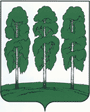 Администрация Березовского районаТЕРРИТОРИАЛЬНАЯ КОМИССИЯ ПО ДЕЛАМ НЕСОВЕРШЕННОЛЕТНИХ И ЗАЩИТЕ ИХ ПРАВ628140,ул. Астраханцева, 54, пгт. Березово, Ханты-Мансийский автономный округ - Югра, Тюменская область Тел.(34674) 2-12-68 Факс.(34674) 2-18-71   26 февраля 2015 года                                                                              №9